Publicado en Zamora el 09/04/2020 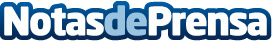 La costura de Manoli abre sus puertasEsta emprendedora zamorana cuenta cómo comenzó su andadura en el mundo del pequeño negocio y por qué volvería a hacerloDatos de contacto:La costura de Manoli628 541 067Nota de prensa publicada en: https://www.notasdeprensa.es/la-costura-de-manoli-abre-sus-puertas Categorias: Moda Castilla y León Emprendedores Industria Téxtil http://www.notasdeprensa.es